.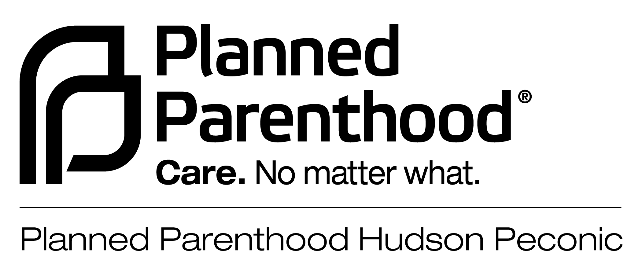 INTERNSHIP DESCRIPTIONTitle:		Advocacy and Government Relations/Community Outreach InternDivision:	External AffairsDepartment:	Advocacy and Government Relations Supervisor:	Manager of Advocacy and Student ProgramsStatus:	Intern											_______Position Summary: Provides administrative and workflow support for all departments as they pertain to Advocacy and Government Relations.Primary Responsibilities:To support all affiliate advocacy and government relations efforts, specifically:Conducts appropriate research for a variety of advocacy and government relations efforts.Participates in scheduling, appointments, and conference calls.Participates in tabling for college events, community/street festivals, health fairs with PPHP; canvassing (crowd and targeted neighborhoods), phone bankingAssists in the recruitment, coordination, and mobilization of volunteers for actions, lobby meetings, rallies, canvassing, tablings, etc. 
 Supports planning and implementation of specific issue or advocacy campaigns and related events. Examples: Civic engagement; voter registration, abortion access, Patient Advocacy ProgramsAssists Advocacy and Government Relations staff in all department efforts including special projects, internal and external communications, and interdepartmental projects, including external coalitions and groups. Assists in monitoring and tracking local media (clip & distribute news articles on reproductive health, politics, sexuality, etc.). Works to gain greater knowledge of sexual and reproductive health, rights, and freedom issues.Other projects and duties as required or assigned by Advocacy and Government Relations staff.  Assists Advocacy and Government Relations staff in all department efforts including special projects, internal and external communications, and interdepartmental projects.Qualifications:Student seeking a Bachelor’s degree in Women’s Studies, Sociology, Political Science, Marketing, Communications, or related field.Commitment to the mission of Planned Parenthood.Excellent organizational, administrative, and writing skills.Basic knowledge of computer systems and software, including Microsoft Office Suite.Understanding of the internet as a resource for research and communication.Strong interpersonal skills and ability to work as part of a team with staff and volunteers or independently.  Attention to deadlines and confidentiality with content sensitive material in accordance with HIPAA regulations.Assertive, detail-oriented, and able to manage several projects simultaneously with thorough follow-up.Complete in-person interview, background check, and mandatory trainings.Attend regularly scheduled 1-on-1 supervision with Manager of Advocacy and Government Relations.Spanish proficiency is recommended, but not required.Time CommitmentFull Academic Year: mid-August through mid-May*Complete in-person interview, background check, and mandatory trainings. Internship Orientation with Advocacy and Government Relations Team will be scheduled before you begin*Minimum Commitment: Full Academic Year, including Winter Intersession; 10-month commitment (August through May), 12-15 hours per week. Occasional possibility of substituting with evening and/or weekend event attendance on a support level basis.Hybrid remote and in-person activitiesMost hours will be completed virtually (subject to change)All in-person activities will include COVID-19 safety precautionsMiscellaneous: Must comply with PPHP policies, with high priority on compliance with confidentiality and social media policies.  Compensation: Interns are encouraged to arrange to obtain college credit for the internship. Financial compensation is dependent on available funds and may differ from previous or future internships.  Employee signatureDateApproved by:Division Head:DateHuman Resources:Date